ГБПОУ МО «Коломенский аграрный колледж»«Экологический калейдоскоп»Междисциплинарное занятие по дисциплинам «Математика: алгебра, начала математического анализа, геометрия» и «Информатика»Преподаватель:Рогожкина О. Ю.Новикова Т. И.2017—2018 уч. годВведение.На современном этапе развития общества одной из важнейших задач профессионального образования является формирование у будущих специалистов экологического мировоззрения, развивающего  способность осуществлять свою профессиональную деятельность  в соответствии с возможностями природы. В системе образования и воспитания межпредметные связи являются важным условием и результатом комплексного подхода в обучении и воспитании, они играют важную роль в повышении практической и научно-теоретической подготовки студентов, существенной особенностью которой является овладение обобщенным характером познавательной деятельности. Обобщенность же дает возможность применять знания и умения в конкретных ситуациях, при рассмотрении частных вопросов, как в учебной, так и во внеурочной деятельности, в будущей производственной, научной и общественной жизни выпускников.В данной работе реализация междисциплинарности  между дисциплинами математика и информатика является эффективным  средством развития экологического мировоззрения, познавательного творческого интереса студентов.Через математические знания  представляется реалистическая картина мира, важность учета  особенностей природы в процессе трудовой деятельности человека,  приходит осознание того, что природа основной источник  удовлетворения жизненных и духовных потребностей человека, осмысление необходимости ответственного отношения к ней. Через знания и навыки  информатики обеспечивается  здоровьесбережение студентов, экономия времени на выполнение работы, оперативность получения информации, усиление мотивации в обучении.Реализация междисциплинарных связей способствует достижению большего результатов в общем развитии обучающихся, в гармоничном развитии всех областей их интеллектуальной и эмоциональной деятельности. Основное значение этих связей состоит в том, что они дают возможность связать в единую систему знания, получаемые в различных учебных дисциплинах, а также получать новые знания на основе этих связейМатериал данной работы может быть использован преподавателями СПО во внеурочной работе.Дисциплины: «Математика: алгебра, начала математического анализа, геометрия», «Информатика»ТЕМА: «Математический калейдоскоп».Тип мероприятия: викторина.Норма времени: 30 мин.Цель:привлечь внимание студентов к экологическим проблемам современности; способствовать разрешению этих проблем; обеспечить развитие математической и информационной  компетенции; создать условия для воспитания настойчивости в достижении цели. Задачи:образовательная: 1. Применение математических и информационных  знаний и умений в реальных ситуациях по экологическим проблемам современности.2. Формирование у обучающихся позитивной мотивации к изучению дисциплин «Математика», «Информатика» и «Экология».развивающая: 1. Развитие умений сравнивать, обобщать, находить различные способы решения задачи.2. Развитие самостоятельности, мышления, способности и  умения анализировать и делать выводы.воспитательная:  Формирование  умения ставить цели и реализовывать их. Закрепление  уверенности  в способности самоорганизации и самоконтроля.Привитие навыков  творческой деятельности.Характер работы: продуктивный, поисковый.Форма организации учебной деятельности студентов: фронтальная, индивидуальная, групповая.Методы обучения: рассказ, беседа, анализ, демонстрация, решение задач, самостоятельная работа, рефлексия (анализ фактического материала, представленного в видеороликах и презентациях).Основная педагогическая технология:игроваяИспользуемые педагогические технологии: технология проблемного обучения,технология проектного обучения,ситуационная технология,  личностно-ориентированного обучения, здоровьесберегающая технология, междисциплинарность учебных предметов, информационно-коммуникационная технология.Межпредметные связи: Обеспечивающие дисциплины: биология, химия, география, информатика.Обеспечиваемые дисциплины: биология, экология.Средства обучения: технические средства: персональный компьютер, видео проектор, экран, микрокалькулятор.программные средства: операционная система MS Windows XP, редактор презентаций MS Power Point, текстовый редактор MS Word.наглядные пособия: презентации, подготовленные в программе MS Power Point.Обучающийся  должен знать:экологические проблемы современности.уметь:находить применение своих возможностей в реализации возникающих проблем,пользоваться микрокалькулятором, для быстрого выполнения сложных расчетов использовать программное обеспечение MS Power Point,  MS Word.использовать поисковые системы сети Интернет. сохранять информацию на внешних носителях информации.Литература и Интернет-источники:Башмаков М. И. Математика. Задачник: учебное пособие для студ. учреждений сред. проф. образования. – М.: Издательский центр «Академия», 2014http://www.kolomnagrad.ru/http://kolomna-region.ruhttp://www.mojgorod.ru/moskovsk_obl/kolomna/http://www.kudagradusnik.ruhttps://multiurok.ru/blog/ekologhichieskaia-viktorina-dlia-niedieli-ekologhii-v-nachal-noi-shkolie.htmlhttps://infourok.ru/teoriya-proekta-matematika-v-ekologicheskih-zadachah-466627.htmlПлан занятия.Вступительное слово преподавателяПредставление командЭтапы викториныПервый раундВторой раундФинальный раундПодведение итогов игры, награждение победителейТехнологическая карта мероприятия.ХОД ЗАНЯТИЯ.1. Вступительное слово преподавателя.В настоящее время человек с уверенностью постигает законы природы. Но используя эти законы, человек наносит природе невосполнимый ущерб.Давайте попробуем обозначить эти проблемы. Студенты перечисляют:  загрязняется атмосфера, на поверхности морей и океанов все чаще появляется губительная для морской флоры и фауны пленка нефти,все меньше остается лесов, с каждым годом все больше и больше животных и растений заносится в «Красную книгу». 2017 год объявлен годом экологии в России. В городском округе Коломна утверждена муниципальная программа «Экология и окружающая среда» на 2015-2019 года. Все это делается в целях привлечения внимания общества к вопросам сохранения природного богатства Земли.Тема нашего мероприятия: игра – викторина «Математический калейдоскоп». Сегодня мы будем решать различные математические задачи с экологическим содержанием.«В задачах, которые ставит перед нами жизнь, экзаменатором является сама природа.» У. Сойер (австралийский математик). 2. Представление команд.Каждая команда представляет свое название и эмблему.3. Этапы викторины.1 РАУНД. РАЗМИНКА «Дом, в котором мы живем!».2 РАУНД. СВОЯ ИГРА «ЭКОЛОГИЯ+МАТЕМАТИКА=ПОЛЬЗА».ФИНАЛЬНЫЙ РАУНД «Биатлон».Сценарий занятияПервый раунд «Дом, в котором мы живем».Есть на земле огромный домПод крышей голубой. Живут в нём солнце, дождь и гром, Лес и морской прибой. Живут в нём птицы и цветы, Весенний звон ручья, Живёшь в том светлом доме ТЫ И все твои друзья. Куда б дороги не вели Всегда ты будешь в нём. ПРИРОДОЮ родной земли Зовётся этот дом. (Л.Дайнеко)Правила раунда: каждой команде по очереди будут заданы 3 вопроса, за правильный ответ начисляется от 1 до 3 баллов, время на раздумывание 10 секунд.Начинает игру та команда, у которой выпадет большее число при бросании игрального кубика.1 команда 2 балла: Самые трудолюбивые санитары леса - муравьи. В среднем, муравьи за минуту приносят в муравейник 20 насекомых. Сколько насекомых принесут муравьи за полчаса? (600 насекомых)2 команда 2 балла: Одна бабочка в среднем, чтобы быть сытой, должна попробовать нектар 7 цветков. Сколько бабочек останется без обеда, если гуляя по лугу, мы сорвём для букета 63 цветка? (9 бабочек)1 команда 3 балла: Врач лечит - природа исцеляет. Так сказал в глубокой древности Гиппократ. Поговорим о растениях, которые приносят огромную пользу человеку. И человек за это должен быть благодарен матушке природе!Крапива - это настоящая загадка! А в чём её огромная полезность?мочегонное средство хорошо останавливает кровьдля лечения сердечно - сосудистой системы.2 команда 3 балла: Чтобы очистить грязную воду, достаточно бросить в неё веточку этого растения. сирень черёмуха  пижма.1 команда 4 балла: Составьте пословицу, соединив её части.Одно дерево срубил – посади сорок.Один человек оставляет в лесу след, сто человек – тропу, тысяча – пустыню.Кто природу не бережёт, к тому болезнь приходит.2 команда 4 балла: Составьте пословицу, соединив её части.Срубить дерево – пять минут, вырастить – сто лет.Умей охотиться, умей и о дичи заботиться.Береги землю родимую, как мать любимую.2. Второй раунд «Экология + Математика =Польза».Правила раунда: три темы по 2 вопроса в каждой; начинает игру команда, набравшая меньше очков в 1 раунде; кто быстрее поднимет сигнальную карточку, тот и отвечает на вопрос; если команда дает неправильный ответ, то вторая команда поднимает сигнальную карточку и отвечает; за правильный ответ начисляется от 10 до 15 баллов в зависимости от цены вопроса, время на раздумывание 60 секунд.Цифры и факты в мире экологии.10 баллов. Через заводские очистительные сооружения в сутки проходит 3000 л воды. Сколько литров воды проходит через очистительные сооружения за час? (125 л)15 баллов. В 2015 году выявлено 468 незаконных рубок леса. Это в полтора раза больше, чем в 2014 году. Сколько незаконных рубок леса выявлено в 2014 и 2015 годах вместе? (780)Задачи на % с экологическим сюжетом.10 баллов. На сколько процентов сократилась площадь нерестилищ нерестовых рыб в связи со строительством гидроэлектростанции на Волге, если известно, что они составляли 3600 га, а сейчас осталось 430 га? (на 88%)15 баллов. Площадь городского округа Коломна на 2016 год - 6712 га. Площадь зеленых насаждений общего пользования составляет 205 га, площадь городских лесов - 346 га,  площадь остальной древесно-кустарниковой растительности - 93 га. Сколько процентов площади занимают зеленые насаждения? (9,6%)Ребусы.Отгадайте ребус.10 баллов. 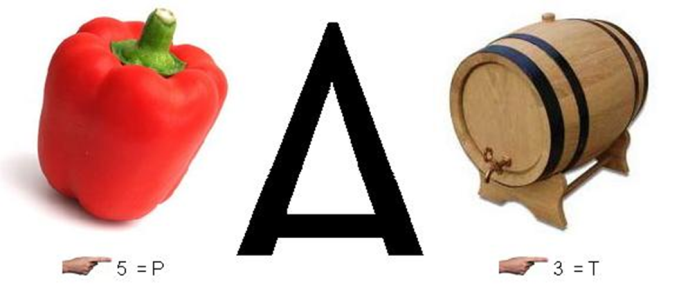 (переработка)15 баллов.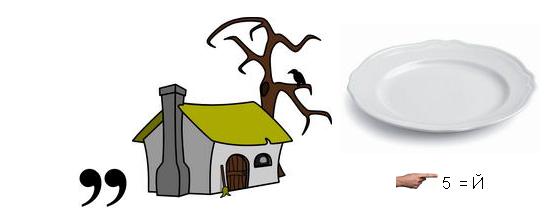 (батарейка)3. Финальный раунд «Биатлон».Правила раунда: будут зачитываться по порядку факты об одном виде мусора. Нужно используя меньшее количество подсказок определить, о чём идёт речь. Правильный ответ после первой подсказки принесет команде 25 баллов. Отвечает та команда, которая быстрее подняла сигнальную карточку.1 вопрос.1.Это получается, когда что-то становится старым или ломается.2.Это можно увидеть везде - в городе, в деревне, даже вдоль дорог.3. Это бывает цветным.4.Из этого можно сделать что-то новое.5. Это можно сдать и получить деньги.(Металлолом)2 вопрос.1.Это то, чего много в городе, но мало в деревне.2.Особенно много этого в промышленном городе, где много заводов и фабрик.3.От этого люди болеют, много нервничают, громко кричат, и этого становится еще больше.4.Его издают разные приборы, машины.5. Он может вызывать артериальную гипертензию (повышение артериального давления), тиннитус (шум в ушах), потерю слуха. Если этого много, то это вызывает опьянение и действует как наркотик(Шум)Подведение итогов, награждение.Студенты группы получили задание – подготовить презентацию на тему: «Экологические проблемы». На викторине они представляют результаты своей работы для пропаганды экологической культуры.Рефлексия.К какому выводу вы пришли после сегодняшнего мероприятия?Что каждый из нас может сделать для сохранения природы?Заключение.Итак, экология - наука, которая тесно связана с другими науками, в частности с математикой и информатикой. При изучении экологии возникает много вопросов, ответы на которые можно получить при помощи математики и информатики.  Математика позволяет проводить точные измерения, делать расчеты и подтверждать наблюдения, информатика занимается применением современных средств информационно-коммуникационных технологий исследования состояния окружающей среды и процессов управления окружающей средой.Решение задач экологического содержания, объединяет эмоциональное восприятие с рациональным восприятием. Математика создает условия для развития умения давать количественную оценку состояния природных объектов и явлений, положительных и отрицательных последствий деятельности человека в природном и социальном окружении, информатика осуществляет контроль перемещения вредных веществ, мониторинг окружающей среды, сбор и обработку экоданных о состоянии воздуха, атмосферы и воды. Текстовые задачи позволяют раскрыть вопросы о среде обитания, заботы о ней, рациональном природопользовании, восстановлении и приумножении ее природных богатств.Экологические задачи развивают интерес к изучению местного природного окружения. Воспитывают уважительное отношение  и заботу о собственном месте проживания. Все знания, навыки, умения, чувства, убеждения, которые формируются во время решения и придумывания задач, ориентированы на развитие у обучающихся экологической культуры и экологического сознания.Этапы урокаПримерное времяИспользуемая педагогическая технологияДеятельностьДеятельностьЭтапы урокаПримерное времяИспользуемая педагогическая технологияпедагогаобучающихсяВступительное слово преподавателя3 мин.ИКТ, личностно-ориентированного обученияСообщает тему мероприятия, нацеливает на прием и восприятие информации.Приветствуют преподавателя, слушают, перечисляют  виды ущерба нанесенного человеком природеПредставление команд1 минСитуационная технология Дает слово капитанам.Представляют название, девиз эмблему.Объявление  этапов викторины1 мин.ИКТСообщает название раундов игры.Воспринимают информацию.Первый раунд«Дом, в котором мы живем!»5 минИгровая, ИКТ, здоровье-сберегающая, личностно-ориентированного обучения, междисципли-нарность учебных предметовОрганизует проведение раундаСлушают вопросы, отвечают на нихВторой раунд«Экология + Математика = Польза»10 минИгровая, проблемного обучения, ситуационная, ИКТ, здоровье-сберегающая, личностно-ориентированного обучения, междисципли-нарность учебных предметовОрганизует проведение игры.Выбирают вопросы, отвечают на них.Финальный раунд«Биатлон»5 мин.Игровая, проектного обучения, ИКТ, здоровье-сберегающая, личностно-ориентированного обучения, ИКТОрганизует проведение финала, задает вопросы.Отвечают на вопросы.Подведение итогов игры, рефлексия5 мин.Игровая, личностно-ориентированного обученияПодводит итоги, задает вопросы.Отвечают на вопросы, обсуждают ролики.Одно дерево срубилк тому болезнь приходит.Кто природу не бережёт,сто человек – тропу, тысяча – пустыню.Один человек оставляет в лесу след, - посади сорок.Срубить дерево – пять минут,как мать любимую.Умей охотиться,вырастить – сто лет.Береги землю родимую,умей и о дичи заботиться.